Publicado en Barcelona el 14/08/2017 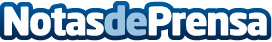 CGI genera más de 2 millones de € de recaudación ejecutiva extra en ayuntamientosActualizar la tributación de las empresas suministradoras y explotadoras de servicios en la ocupación del dominio público del suelo, subsuelo o vuelo, y en la utilización privativa del dominio público (tasa 1,5%), no sólo facilita nuevos ingresos para el ejercicio actual en los ayuntamientos, sino que además éstos se consolidan para ejercicios futurosDatos de contacto:Andres Fernando Granollers627649947Nota de prensa publicada en: https://www.notasdeprensa.es/cgi-genera-mas-de-2-millones-de-de-recaudacion-ejecutiva-extra-en-ayuntamientos Categorias: Nacional Derecho Finanzas http://www.notasdeprensa.es